J.Hakanen OyIlmanvaihtokanavien puhdistuspöytäkirjaKohde:				              	Ravurin päiväkoti			Kohteen osoite:			Kaviokuja 5, VantaaTilaaja:					Vantaan kaupunkiTilaajan osoite:				Tervahaudantie 1, 01400 VantaaTilaajan edustaja:			Pertti JäppinenEdustajan yhteystiedot:		0400 414165Toimittajan tiedot:			J. Hakanen Oy					Vernissakatu 5 B 68, 01300 Vantaa					040 5155037Työ suoritettu ajalla:			31.5.-6.6.2011	Kohteessa käytetyt työmenetelmätKäytetyt työtunnitKaikki tunnit Yht:                                           125hKohteen vertailukuvat ennen ja jälkeen työn suorittamisenIlmanvaihtokanavien puhdistusTarkastus- ja puhdistuspöytäkirjaRavurin Päiväkoti31.05 - 06.06.20111Imurointi4Pesu2Alipaineistus5Kaavinta/Harjaus3Koneellinen harjaus6Pika-/tarkistusluukun asennusKohteen osa-alueetKäytetyt menetelmätkone numero :  TK-1  ryhmä yli 3 vuot.  / TK-2 Yhteistilat / TK-3  kotialueet1,3,4,5,6poistoilma kanava puhdistus / tuloilmakanava puhdistus / venttiili pesu / hihna vaihtaminen /uusi  suodattimen vaihtaminen  /  runko puhdistus  / pyysty puhdistus  / huipari puhdistus / tulo kone puhdistus  / wc poistoilma kanava puhdistusHuomiot.kuva nro.lisää kuvia löytyy cd-levyllä Asennetut luukut, muut tarvikkeetMääräHuomiot!  PL asennus paikka on merkattu iv-kuvassa1.janthongPvm.Tehdyt työtTunnit31.5.2011tarv. siirto/tutustuminen41.6.2011poisto / wc poisto82.6.2011poisto / wc poisto / tulo123.6.2011tulo / kone puhdistus116.6.2011huippari / kone puhdistus / suodatimienvaihd. /hihnanvaihd.6pöytäkirja2Yhteensä43h2. mekPvm.Tehdyt työtTunnit31.5.2011tarv. siirto/tutustuminen41.6.2011poisto / wc poisto82.6.2011poisto / wc poisto / tulo123.6.2011tulo / kone puhdistus116.6.2011huippari / kone puhdistus / suodattimien vaihd. / hihnanvaihd.6Yhteensä41h3. nukPvm.Tehdyt työtTunnit31.5.2011tarv.siirto/tutustuminen41.6.2011poisto / wc poisto82.6.2011poisto / wc poisto / tulo123.6.2011tulo / konepuhdistus116.6.2011huippari / konepuhdistus / suodattimienvaihd. / hihnavaihd.6Yhteensä41h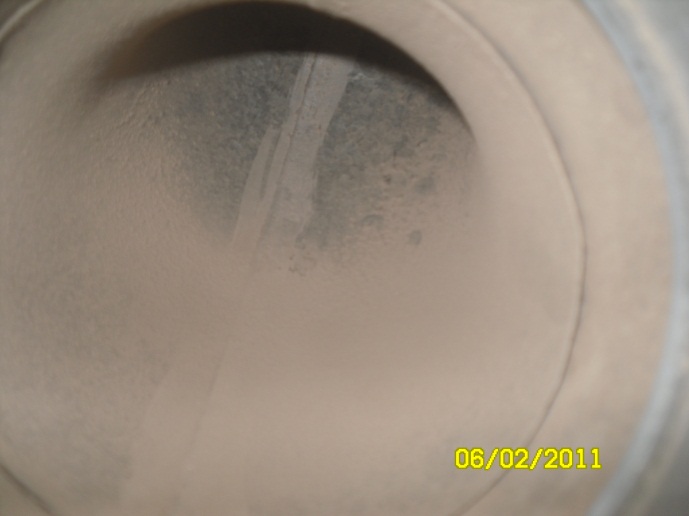  ennen puhdistusta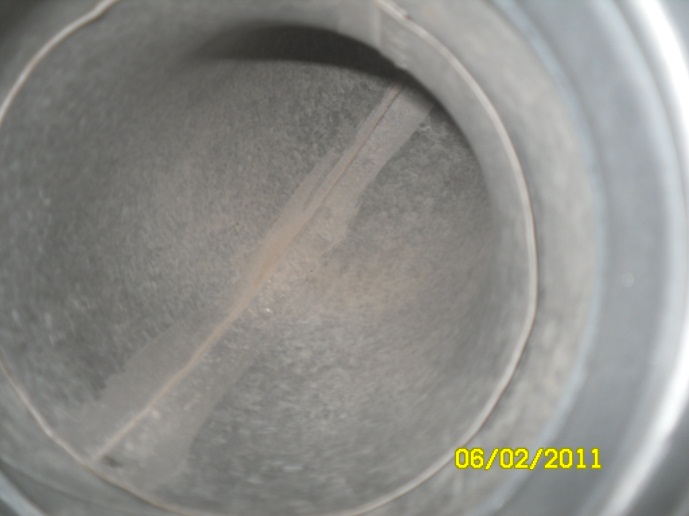 puhdistettuna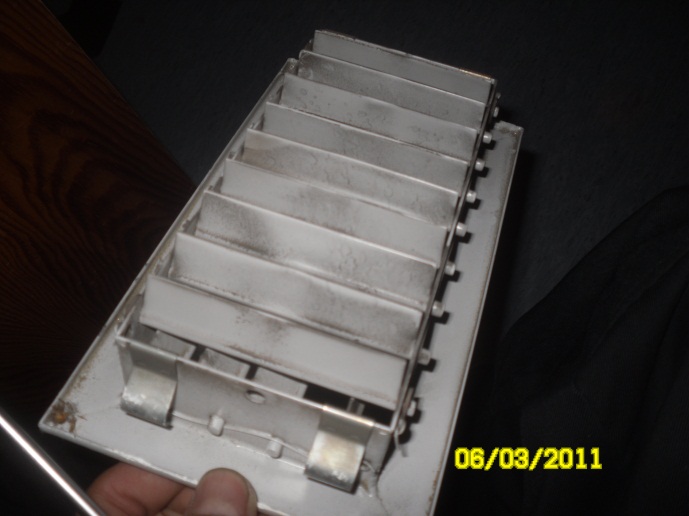  ennen puhdistusta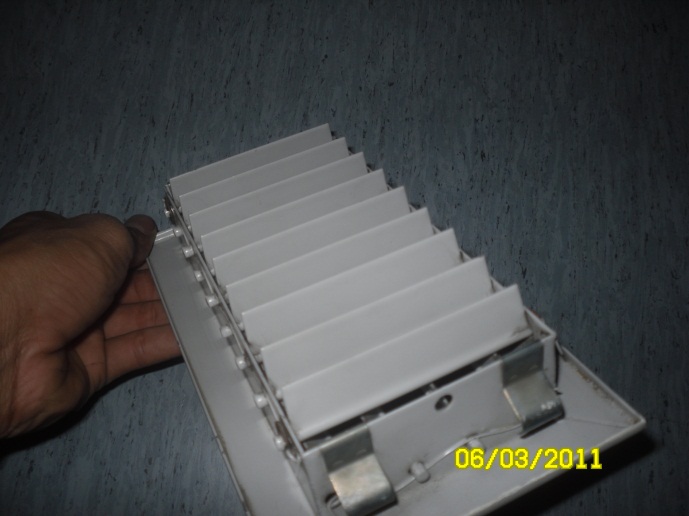 puhdistettuna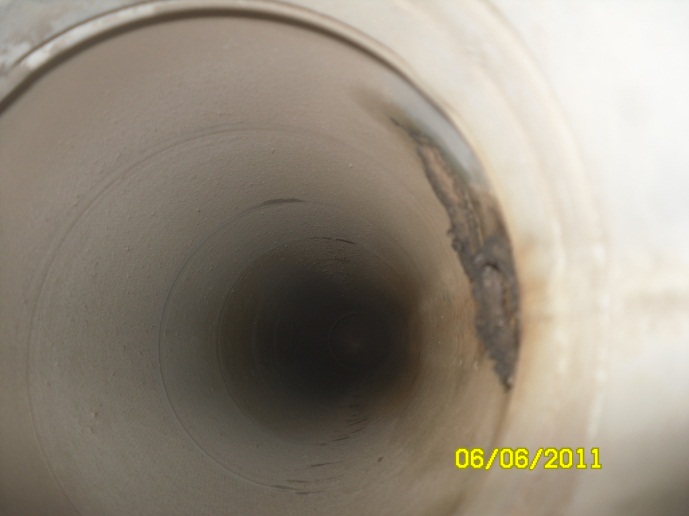  ennen puhdistusta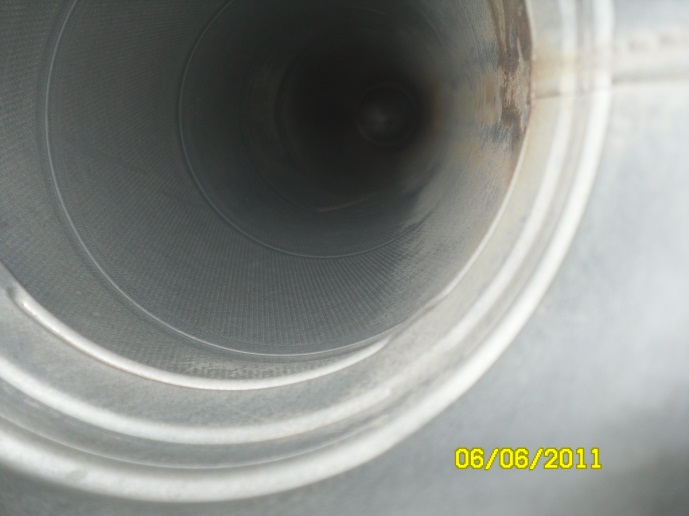 puhdistettuna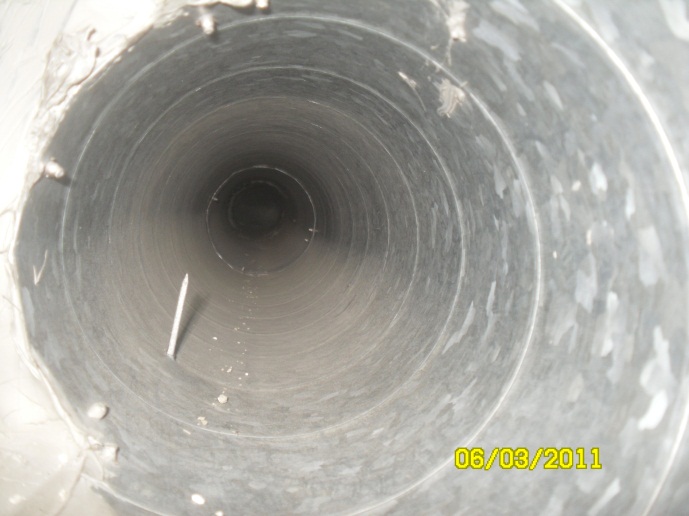  ennen puhdistusta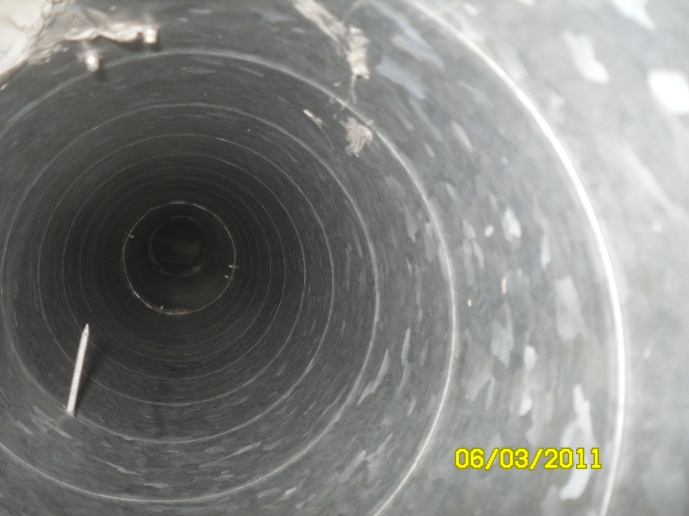 puhdistettuna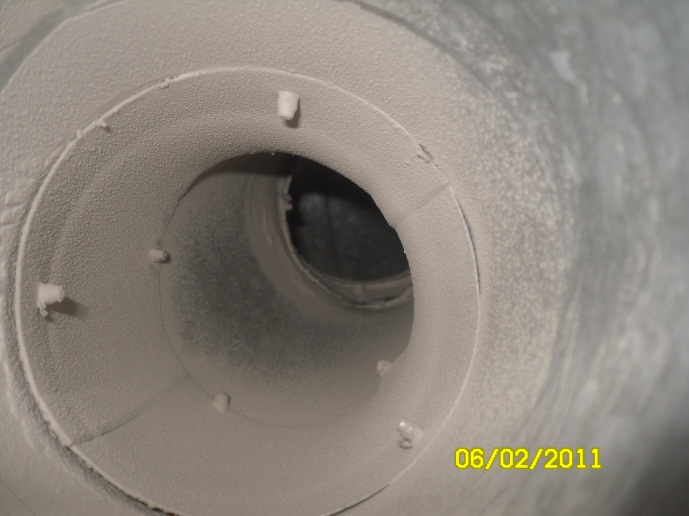  ennen puhdistusta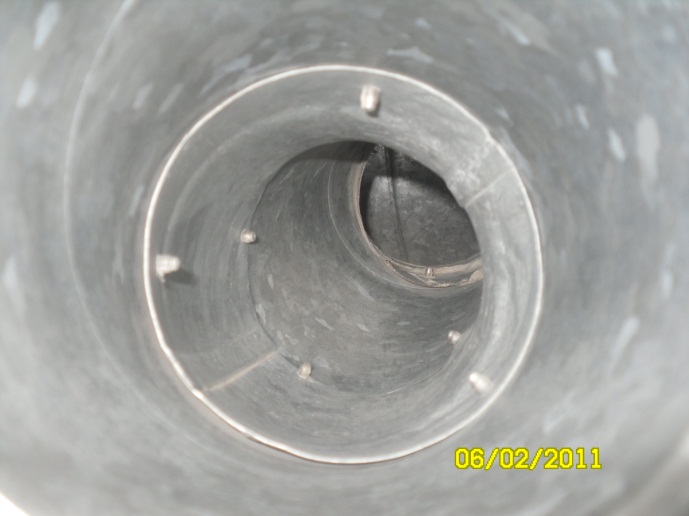 puhdistettunaennen puhdistusta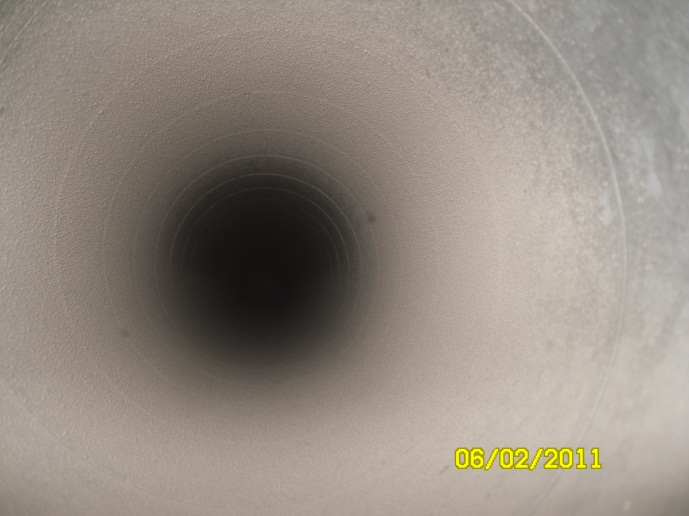 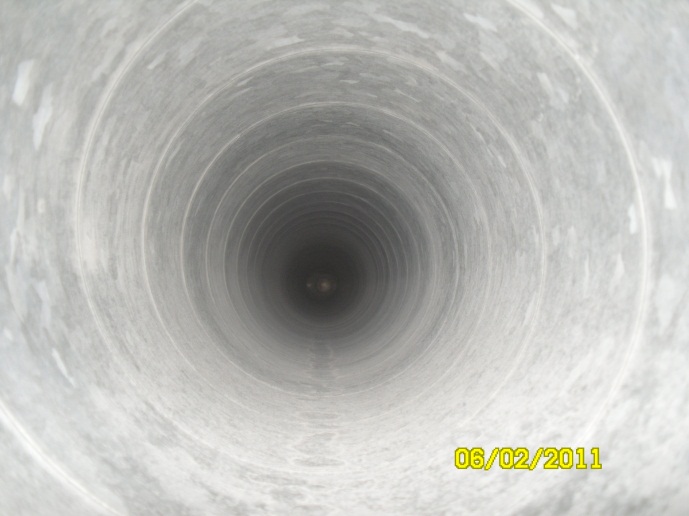 puhdistettuna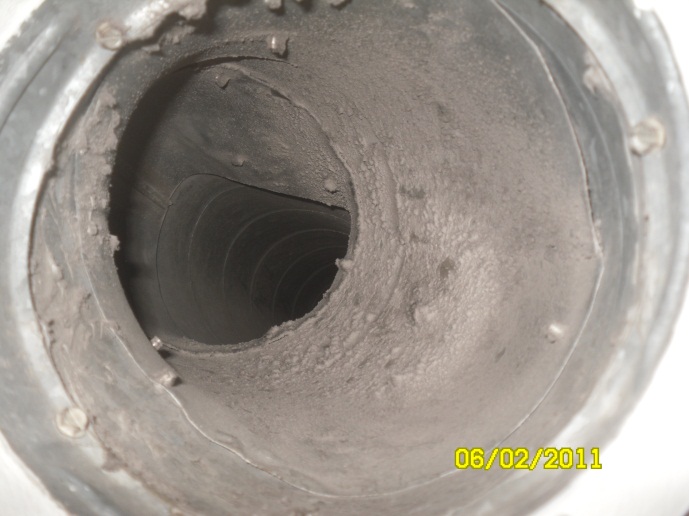  ennen puhdistusta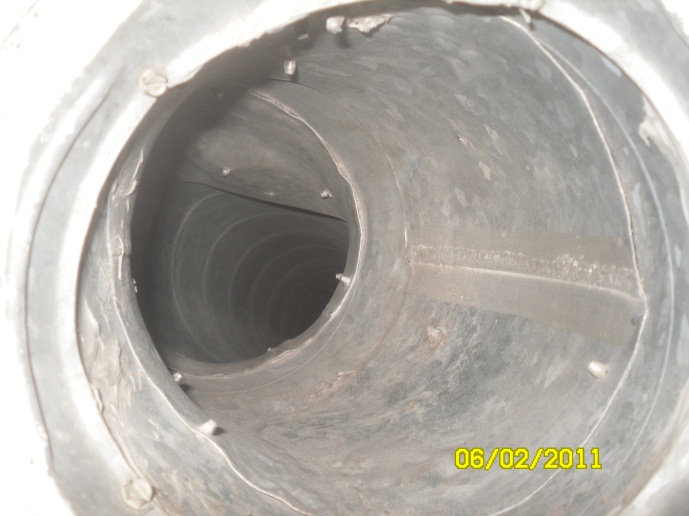 puhdistettuna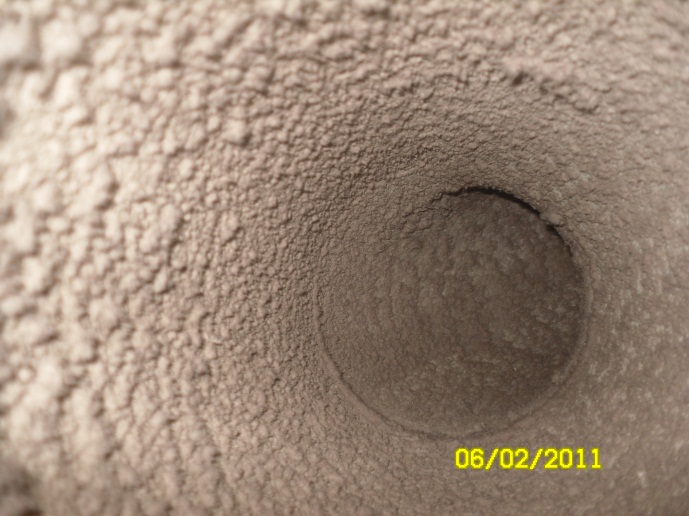  ennen puhdistusta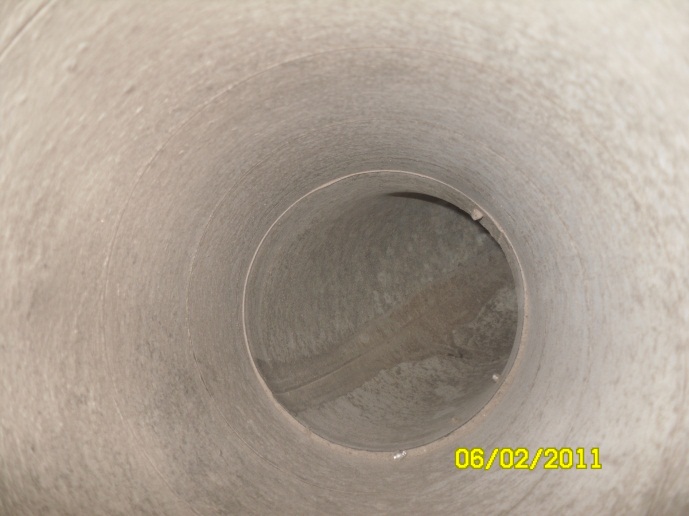 puhdistettuna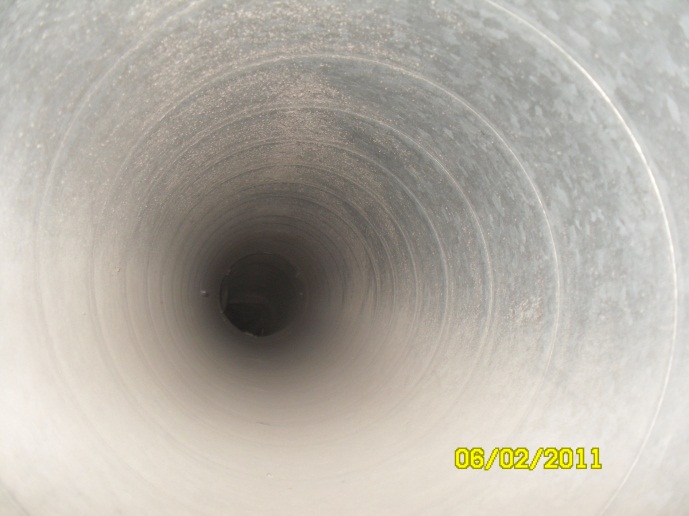  ennen puhdistusta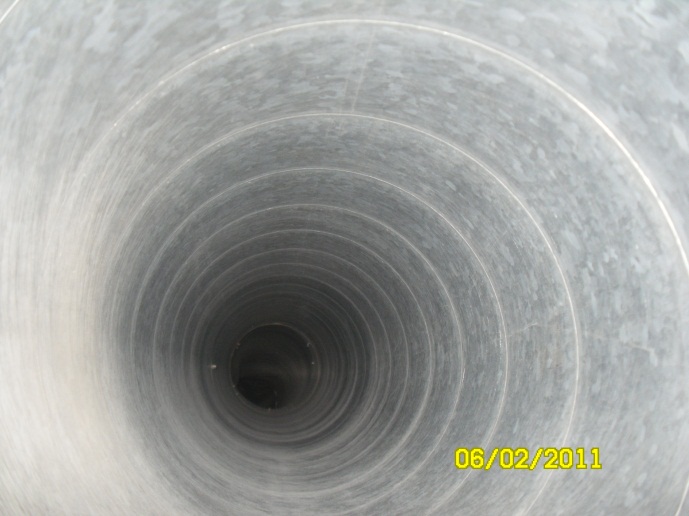 puhdistettuna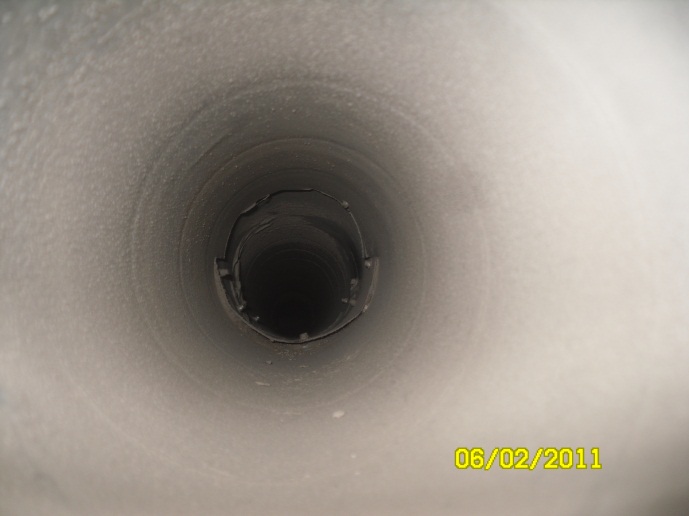  ennen puhdistusta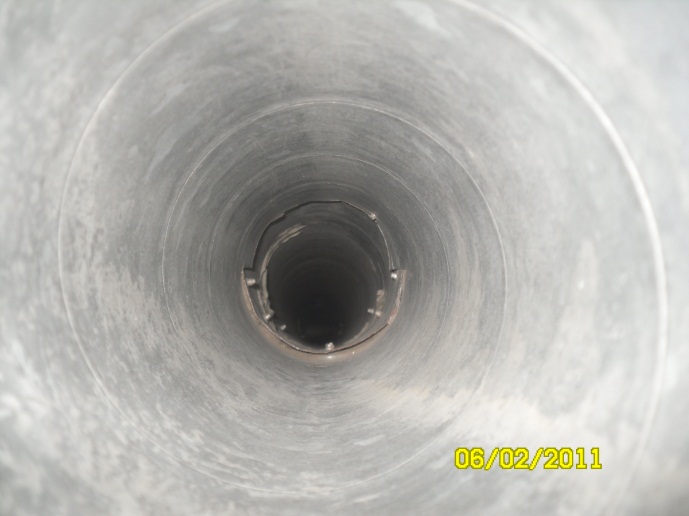 puhdistettuna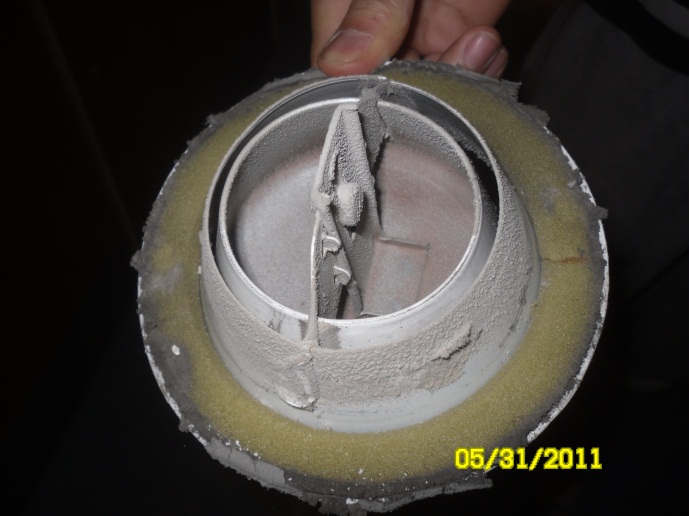  ennen puhdistusta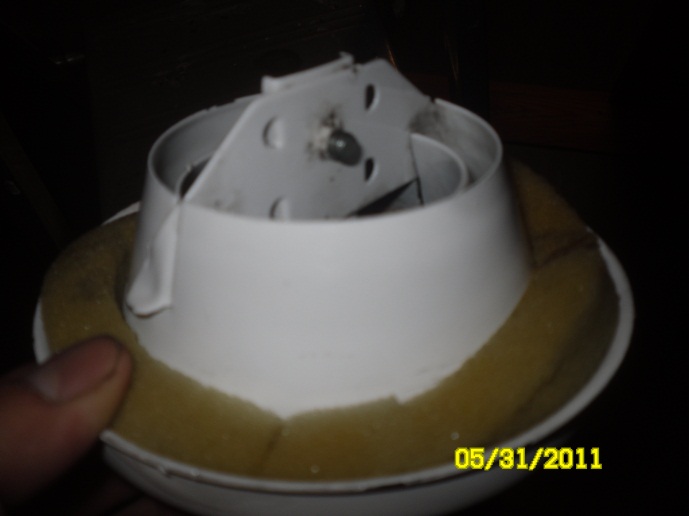 puhdistettuna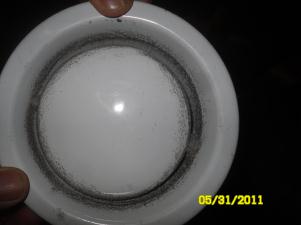  ennen puhdistusta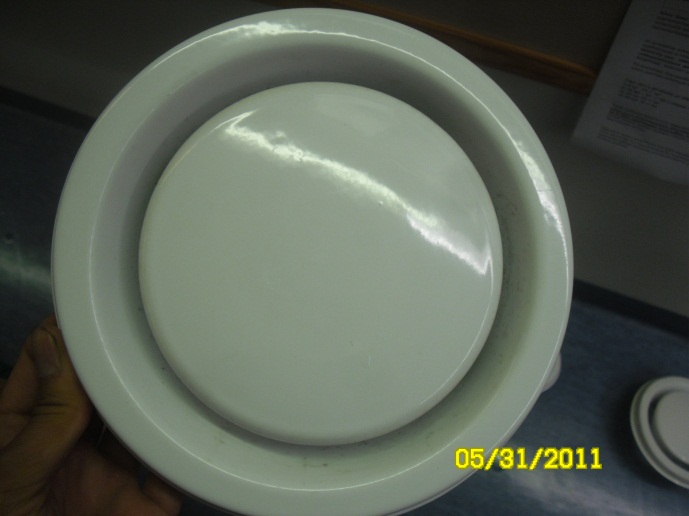 puhdistettuna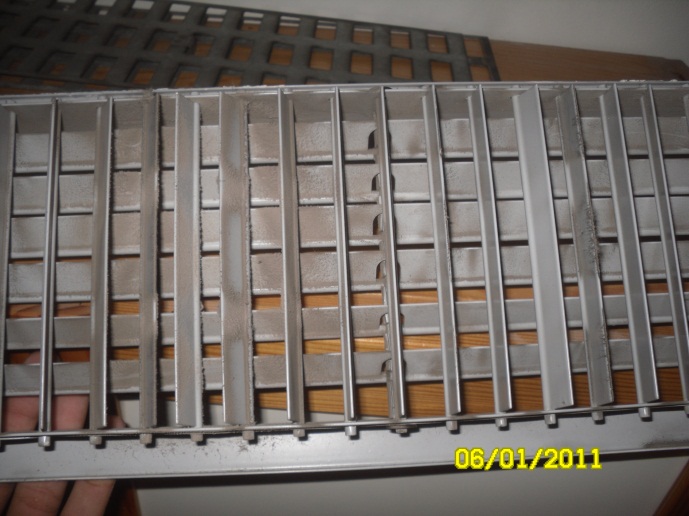  ennen puhdistusta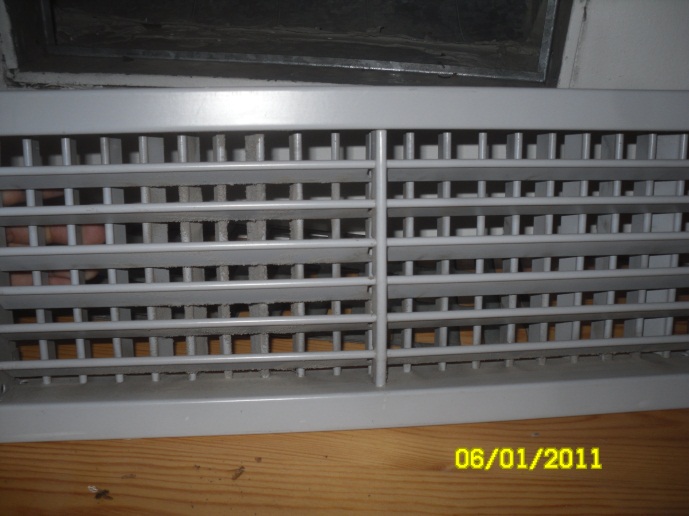 puhdistettuna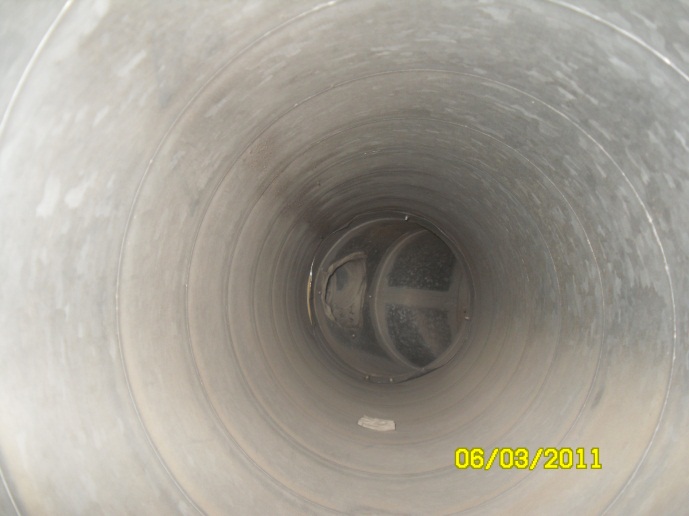  ennen puhdistusta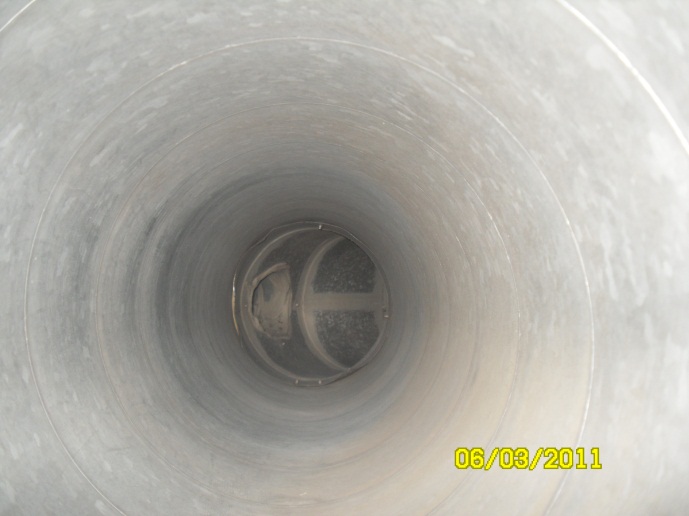 puhdistettuna